建筑工程专业 贰 级注册建造师继续教育报名表说明：本报名表通过系统填报并打印；报名时须提供建造师注册证书、执业资格证书（包括增项专业）、身份证、已完成学时证明等复印件。姓   名性别男出生年月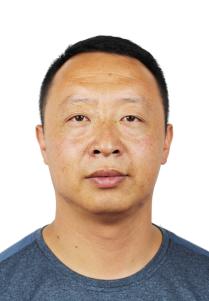 证件类别身份证身份证证件号码证件号码执业单位通信地址邮政编码联系电话传真 或 E- mail建造师执业资格证书编号执业资格证书签发日期执业资格证书签发日期建造师注册证书编号注册证书签发日期注册证书签发日期第一注册专业增项专业增项专业申请培训类别申请培训内容申请培训内容申请培训内容申请培训内容申请学时申请学时申请学时申请培训类别第一专业申请培训类别第二专业执业单位意见             （单位盖章）     年    月    日              （单位盖章）     年    月    日              （单位盖章）     年    月    日              （单位盖章）     年    月    日              （单位盖章）     年    月    日              （单位盖章）     年    月    日              （单位盖章）     年    月    日 